Publicado en Sevilla el 01/03/2021 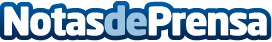 La importancia de cubrir la cabeza a los bebés en invierno según gorros.topMucha gente no sabe de la importancia de cubrir la cabeza de un infante recién nacidoDatos de contacto:Javier García654675645Nota de prensa publicada en: https://www.notasdeprensa.es/la-importancia-de-cubrir-la-cabeza-a-los-bebes Categorias: Nacional Moda Sociedad Ocio para niños http://www.notasdeprensa.es